Учитель: Садовская О.СТема: «Женщина – чьё имя мать»Учитель: Здравствуйте, дорогие гости! Сегодня, в преддверии праздника Дня МАТЕРИ, который в Беларуси отмечается 14 октября, мы посвящаем наш классный час ЖЕНЩИНЕ – ЧЬЁ ИМЯ МАТЬ! Мама каждому из нас подарила жизнь.           За день до своего рождения, ребенок спросил у Бога:- я не знаю, зачем я иду в этот мир? Что я должен делать?Бог ответил:- я подарю тебе ангела, который всегда будет рядом с тобой. Он всё тебе объяснит.- но как я пойму его, ведь я не знаю его языка?- ангел будет учить тебя своему языку. Он будет охранять тебя от всех бед.-как и когда я должен вернуться к тебе?- твой ангел скажет тебе всё.- а как зовут моего ангела?-неважно как его зовут, у него много имен. Ты будешь называть его мама.Выходят ведущиеВедущий. Добрый день! Здравствуйте, сегодня мы рады приветствовать в этом классе наших дорогих гостей. Мы проводим наш классный час в преддверии праздника «День матери». Очень бы хотелось, чтобы после нашего открытого внеклассного мероприятия пусть не именно в День матери, пусть в любой другой день Вы вспомнили добрым словом своих матерей и нашли время сказать им: «Спасибо».Ведущий. Слово “мама” – одно из самых древних на земле. Сколько тепла таит это магическое слово, которым называют самого близкого, дорогого, единственного человека. Воспеваю то, что вечно ново,
И хотя совсем не гимн пою,
Но в душе родившееся слово
Обретает музыку свою.
Слово это – зов и заклинание.
В этом слове – сущего душа.
Это искра первого сознания
Первая улыбка малыша.
Это слово сроду не обманет
В нем сокрыто жизни существо
В нем – исток всего. Ему конца нет.
Я произношу его: мама.Ведущий. Среди многочисленных праздников «День Матери» занимает особое место. Это праздник, к которому никто не может остаться равнодушным. В этот день хочется сказать слова благодарности всем Матерям, которые дарят детям любовь, добро, нежность и ласку, которые «…жизнь подарили, мир подарили мне и тебе»«Мама» - слово такое нежное!
Разве краше его найдешь?
Разве можно о ней, единственной,
без волнения говорить!
Видишь сердцем и любишь искренне,
И не знаешь чем одарить.
Через ночи седые и снежные,
К нам весенним теплом идешь…
«Мама» - слово такое нежное!
Разве краше его найдешь?Ведущий. Невозможно поспорить с тем, что этот праздник - праздник вечности: из поколения в поколение для каждого человека мама – самый главный человек в жизни. 
Ведущий. И сколько бы хороших, добрых слов ни было сказано мамам, сколько бы поводов для этого ни придумали, лишними они не будут никогда.О, как прекрасно это слово - мама!
Все на земле от материнских рук.
Она нас, непослушных и упрямых,
Добру учила – высшей из наук.
Да, слово «мама» издавна в народе
Возносят выше самых ярких звезд.СтихотворениеМама всегда с нами рядом, 
И помощник, и друг.
Каждому жизнь подарила
Дверь в этот мир отворила,
Сколько сегодня прекрасных мам вокруг.Мы желаем Вам только мира и счастья,
И пускай осенняя нынче пора,
Побольше солнышка, меньше ненастья,
Радости, внимания, любви и добра.Нежные мамины руки, 
Мудрый взгляд добрых глаз.
Сделали если ошибку,
Мамы любимой улыбка,
Нас ободрит и поможет в трудный наш час.Ведущий. С первого дня жизни ребёнка мать живёт его дыханием, его слезами и улыбками. Любовь матери также естественна, как цветение сирени, как первый дождь.Ведущий. Какими бы взрослыми, сильными, умными, красивыми мы не стали, как бы далеко жизнь не увела нас от родительского крова, мама всегда останется для нас мамой, а мы – ее детьми, слабости и недостатки которых никто не знает лучше, чем она. И никто, конечно, не сумеет пожалеть, а вместе с тем и пожурить нас так, как это делает мама. Выговаривая нам, она желает не обидеть нас, но исправить. Вот почему даже мамины шлепки мы вспоминаем с благодарностью, ибо и гневается она на нас всегда с любовью.Стихотворение «Песня о маме» Здравствуй, милое солнце моё,
Я тебе посвящаю творенье,
Хоть до Пушкина мне далеко,
Я пишу о тебе сочиненье.И пускай все узнают вокруг,
Что на свете одна ты такая.Я люблю теплоту твоих рук,
Моя милая мама, родная.Я люблю доброту твоих глаз
И морщинки, что я добавляю,
Ты прости, дорогая, меня,
Если часто тебя огорчаю.
Знаю, трудно бывает тебе,
Видно женская доля такая.
Я готов всё отдать на земле,
Чтоб не плакала ты, дорогая.Ведущий. Многие ли из вас могут сказать, какие у мамы глаза? Нет, я не имею в виду цвет – карие или голубые, это, слава богу, мы помним. Мамины глаза... В них – вся наша жизнь, в них – мы сами в настоящем, прошедшем и будущем. Иногда в маминых глазах прочитаешь мир и покой. Они подобны озеру, не колеблемому ни единым дуновением ветерка. Когда смотришь в эти глаза, уходит беспокойство и тревога, сердце освобождается от страхов и опасений, и веришь: все будет хорошо, потому что рядом – мама.Люблю тебя, мама, за что, я не знаю,
Наверно, за то, что живу и мечтаю,
И радуюсь солнцу, и светлому дню.
За это тебя я, родная люблю.
За небо, за ветер, за воздух вокруг.
Люблю тебя, мама. Ты лучший мой друг.Ведущий. А что мы знаем о маминых руках – многозаботливых, не ведающих ни усталости, ни покоя, то стряпающих, то штопающих, то стирающих? Мы верим и знаем, что руки мамины чудотворны.Сколько ночек не спалось ей,
Если вдруг болели мы,
Сколько плакать довелось ей
В комнатушке среди тьмы.
Кто кручинится, когда мы опечалены под час,
Сколько радости у мамы, если кто-то хвалит нас.
Сколько мук ей было с нами и наград не надо ей.
Об одном мечтают мамы – о любви своих детей.Ведущий. Чем же мы можем отплатить, воздать маме за ее любовь, пронесенную, словно горящая свеча, через все годы ее жизни? Чем воздадим матери за бессонные ночи, проведенные около нашей кроватки в борьбе с недугами и хворями, которые столь часто выпадают на долю детей?Ведущий: Кто из нас по достоинству может оценить ежедневный, кропотливый, продолжающийся из года в год, а вместе и столь незаметный труд матери по дому, по хозяйству? И все ради нашей пользы и нашего блага: лишь бы дети были сыты, чисты и опрятны, лишь бы детство осталось самой счастливой порой жизни.СценкаСцена первая. Вечер накануне праздникаВ комнате дети: Сестра, Брат, МалышСестра: А давайте устроим маме праздник!Сын: А давайте!Малыш: А как?Сын: Вот вечно ты все испортишь. Праздник - это, когда ничего делать не надо!Сестра: Ну, ты даешь! Это, когда ТВОЙ праздник, ничего делать не надо. А завтра мамин праздник, значит, она ничего не должна делать, а вот похлопотать, чтобы устроить сюрприз, уже нам придетсяМалыш: Всего-то? (Хлопает в ладоши) Это я могу, это я умею!Брат: Чего крыльями захлопал?Сестра: Что ты умеешь?Малыш: Хлопать. Ты же сама сказала, что "Хлопоты нужно взять на себя". Я взял. (Хлопает в ладоши)Сестра: Дурашка! Хлопоты - это разные дела, подготовка к празднику... А ты что молчишь?Брат: Короче, что мама делает, когда праздник у нас?Малыш: Подарки дарит?Брат: Правильно.Сестра: Дом украшает.Брат: Годится. Давай-ка, отличница, записывай, что нам нужно сделать:1. Подготовить подарок2. Украсить домМалыш: Торт покупает, и вкусности разные!Брат: Верно: Пиши третьим пунктом: праздничный стол. Что у нас получилось, ну-ка прочитай.Сестра: А еще нужно программу праздничную придумать.Малыш: Чтобы всем весело было!Сестра: Главное, чтобы маме понравилось! Вспоминайте, что любит наша мама?Брат: Готовить.Сестра: Правильно, еще стирать.Малыш: И гладить!Сестра: Посуду мытьБрат: А еще полы подметать и всякую уборку делать.Малыш: Мама очень любит меня кормить: то за папу, то за маму!Брат: Вот ты маму и накормишь. (Смеется)Сестра (брату): Ты что совсем что ли? (Малышу) А тебе пора уже самому есть, без помощи мамы.Брат: Нет, так мы ничего не успеем. Давайте решать вопросы по очереди. Начнем с праздничного обеда! Что будем на стол подавать?Сестра:  А у кого деньги есть?Брат: У меня нет, я новую мышку себе купил.Малыш: У меня есть, вот. (Показывает горсть монет)Сестра:  (сосчитав деньги) Не густо. У меня тоже ничего не осталосьБрат: А давайте посмотрим, что у нас в холодильнике имеется. Ведь главное - внимание.Сестра: Накроем стол красивенько, гламурненько, и не так важно, что на столе деликатесов не будет.Брат: Из гламурненького у нас есть только старая серебряная бабушкина вилка.Сестра: Это не гламур, это винтаж!Брат: Да ну и шут с ним. Говори, что нам для твоего "гламура от винта" надо?Сестра: Тогда теперь ты записывай: Для начала постелем на стол белую скатерть. (Обращаясь к Малышу): Малыш, неси скатерку.Сын нервно записывает, и с тревогой поглядывает на дверь, поджидая Малыша.Сестра: Еще бы цветов каких, хоть маленький букетик...Брат (оживляясь): А зачем маленький? Возьмем фикус, на стол поставим. Не цветок что ли?Сестра: Ага, а ты его на стол-то поднимешь?(Фикус можно заменить любым большим комнатным растением, если таковые есть в доме)Входит Малыш с черной скатертью.Малыш: Вот, нашел! Только она не белая, а черная. И еще на ней какое-то белое пятно...Сестра (брату): Признавайся, твоя работа?Брат (виновато пряча глаза): это я скейт хотел покрасить черной тушью, а она пролилась!Сестра: А красить, конечно, ты на белой скатерти решил, чтобы скейт не запачкать?Брат: Да, ладно тебе, с кем не бывает!Сестра: Ни с кем не бывает, только с тобой (Обходит брата, внимательно осматривает его со всех сторон).Брат: Ты чего?Сестра: Да вот смотрю, откуда у тебя руки растут и прикидываю зачем тебе голова?Брат: Я в нее ем! (опомнившись) Ладно, если ты такая умная, соображай, что делать?Сестра: Да уже сообразила. Большого праздника не получится. Поздно спохватились. Зато мы сможем сделать для мамы праздничный завтрак. Что у нас там в холодильнике?Брат: Колбаса, яйца, шпроты, сыр. Тут еще в морозилке всякие котлеты - курицы.Сестра: Нет, этого не нужно. Завтрак должен быть легким.Брат: Только можно без каши?Сестра: Нужно без каши, я ее еще варить не научилась.Брат: Можно подумать, что ты что-то другое готовить умеешь?Сестра: Так. Сыр и колбасу красиво веером разложим по тарелочкам, поставим хлеб, шпроты. Чай заварить я смогу.Малыш рассматривает большой кусок колбасы. Кладет на тарелку, понимает, что что-то не так.Малыш: А как колбасу веером разложим, если она - из одного куска?Сестра (ехидно): Да, с нашим настоящим мужчиной красиво колбасу не нарежешь. А если, не дай бог, он порежется, то вся семья будет вокруг бегать, слезы ему вытирать.Брат: А можно и без ножа нарезать!Сестра: Как это?Брат: Очень просто: откусить кусок и выплюнуть, откусить и выплюнуть. Так и нарежем. А ты разложишь красиво!Малыш: Можно я, можно я!Брат: Почему ты? У меня лучше получится.Сестра: Прекрати молоть чепуху! Обойдемся сыром.Брат: Как скажешь. (Мечтательно) А я бы колбаску покусал...Малыш: А как шпроты откроем?Сестра: А там нет ключика?Малыш: Нет...Сестра: Ну, что скажешь рационализатор?Брат: А давайте их на рельсы положим, трамвай такую баночку запросто перережет!Сестра: Ага, вместе со шпротами! Подведем неутешительные итоги: на праздничном завтраке у нас будет хлеб, масло, сыр.Малыш: Йогурт есть!Сестра: Йогурт и чай. Главное не проспать.Брат: А давайте совсем не спать. Как родители улягутся, проберемся на кухню, все накроем, украсим и будем ждать маму. Входит она на кухню, свет включает, а там мы - СЮРПРИЗ!Сестра: Единственная конструктивная мысль. Поздравляю!Брат: Ты как, Малыш, сдюжишь?Малыш: Чего?Сестра: Выдержишь?Малыш: Конечно!!!! Ура, спать не будем!Брат: Тише ты!Сестра: Сейчас расходимся, делаем вид, что ложимся спать, а ровно в полночь встречаемся на кухне. Да, про подарки для мамы не забудьте!Сцена вторая. Ночь, кухняДети бесшумно двигаются: накрывают стол, украшают кухню. Потом ложатся на пол и засыпают, подложив под голову пакеты с подарками.Сцена третья. Утро, кухняДети спят, входит Мама, включает свет. Просыпается сестра, тихонько тормошит  братьев.Сестра: Ой, мама!Дети просыпаютсяМама: Что здесь происходит?Дети (хором вздыхают и говорят виновато): Сюрприз!...Мама: И вправду сюрприз! И по какому поводу?Дети, перебивая друг друга, объясняют.Сестра: Мамочка мы хотели поздравить тебя с Днем мамы,Малыш: приготовить тебе праздничный завтрак,Брат: только колбасу нарезать не смогли,Малыш: и шпроты открыть,Сестра: и чай заварить - пакетики закончились!Брат: У нас еще подарки для тебя есть, мамочка!Мама (настороженно): Еще и подарки? Вы меня пугаете!Малыш: Не бойся, мамочка, мы постарались приготовить для тебя все, что ты любишь!Сестра: мы очень хотим, чтобы ты в этот день не скучала, и собрали все, что ты любишь делать на досуге.Брат (протягивая свой пакет): Вот я все свои футболки перепачкал, стирай на здоровье!Сестра (протягивая свой "подарок"): А я на своей одежде всю ночь спала, теперь тебе будет чем заняться в свободное время. Я же знаю, ты любишь гладить!Малыш: А я посуду перепачкал, а еще, еще...   (высыпает из сахарницы на стол сахарный песок)  сахар рассыпал. Мой посуду, убирайся, в общем, мама, наслаждайся!Брат с сестрой (смотрят на Малыша с удивлением): Сам сочинил?Малыш гордо кивает.Мама (смеется): Замечательные подарки, прекрасный сюрприз! Спасибо, мои внимательные дети, мне очень приятен ваш порыв. Только было бы неплохо, если бы ваше желание помочь мне проявлялось не один раз в год. А чтобы в следующий раз, когда вы захотите устроить мне праздник, вы смогли бы сделать все самостоятельно, нужно научиться это ВСЕ делать. Вот именно этим мы сегодня вечером с вами и займемся. Тем более, что ваших подарков на всех хватит. Хватит уже мне веселиться в одиночку.Дети по очереди читают стихи:В честь праздника для мамочки устроили сюрприз:Для завтрака достали мы красивейший сервиз,Но колбаса не режется, и шпроты не открыть,Придется видно мамочку помочь нам попросить.Наутро наша мамочка на кухню вдруг пришла,И на полу сопящих ребят своих нашла,Скажите, мне на милость, что это за каприз?А дети отвечают ей: А это наш сюрприз!Смеялась долго мамочка, а вечером для нас,Для всех детей устроила наглядный мастер-класс.Мы научились многому, и можем вам сказать:Необходимо мамочкам любимым помогать!
ПесняДети читают стихиОт чистого сердца простыми словамиДавайте, друзья, потолкуем о маме.Мы любим ее как хорошего другаЗа то, что у нас с нею все сообща,За то, что когда нам приходится туго,Мы можем всплакнуть у родного плеча.Если не найти порой ответа,Если к нам нагрянула беда.За поддержкой, за твоим советомМы к тебе приходим как всегда.Дверь твоя для нас всегда открытаДнем и ночью, внеурочный час.Ты во всем опора и защитаСовесть неподкупная для нас.На свете добрых слов живет немало,
Но всех добрее и важней одно:
Из двух слогов, простое слово «мама»
И нет на свете слов дороже, чем оно.Без сна ночей прошло немало
Забот, тревог, не перечесть.
Большой поклон вам всем родные мамы,
Зато, что вы на свете есть.За доброту, за золотые руки,
За материнский ваш совет,
От всей души мы вам желаем
Здоровья, счастья, долгих лет.

Любому, кто живет на белом свете,
Любить, кто может, думать и дышать,
На нашей голубой планете
Роднее слова нет, чем мать.

Благодарю тебя, родная мама,
За доброту, за ласку и любовь.
Была я не послушна и упряма,
Но ты, с терпеньем, всё прощала вновь.С годами, став взрослее, в чувствах строже.
Вдруг сердцем начинаешь понимать.
Нет человека ближе и дороже.
Чем женщина, которой имя — Мать.
Она с тобой и в радости и в горе
Она с тобой, пускай далёко ты.
И сколько же в её таиться взоре —
Сердечной, материнской теплоты.

Нам наши мамы, мамочки родные
Сердца и жизни отдают без слов.
Для нас они воистину святые,
Неважно, что нет нимбов у голов.

Мы в жизни разными дорогами шагали
Неважно, сколько зим и сколько лет,
Но эту истину давно уже познали:
Родней, чем мама, человека нет.Ведущий: Я уверена, что каждый сидящий в этом классе в своей душе испытывает самые нежные, самые ласковые чувства к своей матери.

Ведущий: Мамы любят нас такими, какие мы есть, но самое заветное мамино желание – видеть нас здоровыми, добрыми и умными. А мы хотим их видеть всегда молодыми, веселыми и жизнерадостными. Если вы хотите сделать маму самым счастливым человеком, поступайте так, чтобы она радовалась и с гордостью могла сказать. “Знаете, какие у меня хорошие дети!”Ведущий: Если ты любишь свою маму, не верь в то, что ей не нужна твоя помощь, встань рядом, помоги, устань вместе с ней. Она будет счастлива.Учитель: Ребята, а что общего между солнечным светом и любовью матери? Я предлагаю вам, сотворить солнце, солнце материнской любви. Вот у нас есть маленькая звездочка. Давайте направим  к ней лучики, которые несут любовь. Звездочка увеличивается. Направляем лучики, которые несут мир. Звездочка опять увеличивается. Направляем лучики с добром, звездочка стала еще больше. Направляем к звездочке лучики, которые несут здоровье, радость, тепло, свет, нежность, ласку. Теперь звездочка становится большой, как солнце. Оно несет тепло всем-всем. Пусть это солнышко материнской любви согревает вас, наполняет добром и светом.Мне хочется всем вам подарить это солнышко и пожелать доброго, солнечного настроения. На этом наш классный час подошел к концу, спасибо всем за внимание! 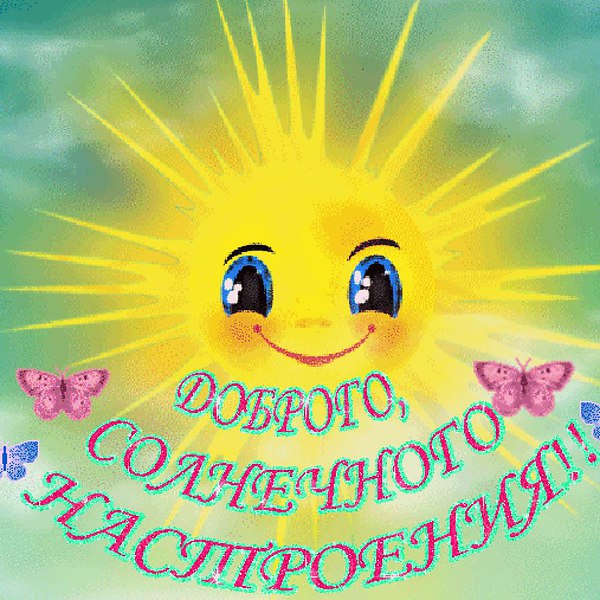 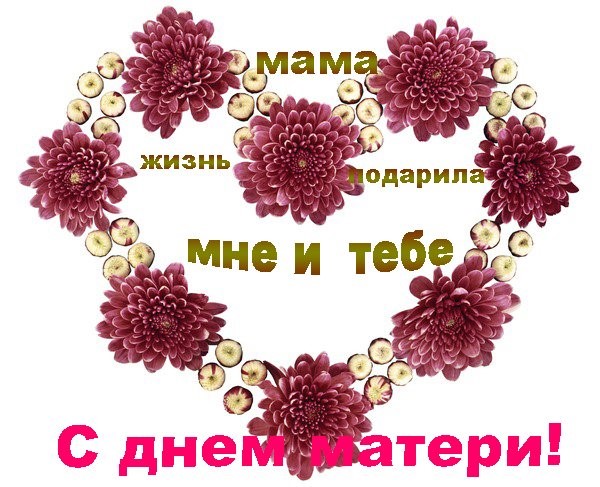 